1.Общие положения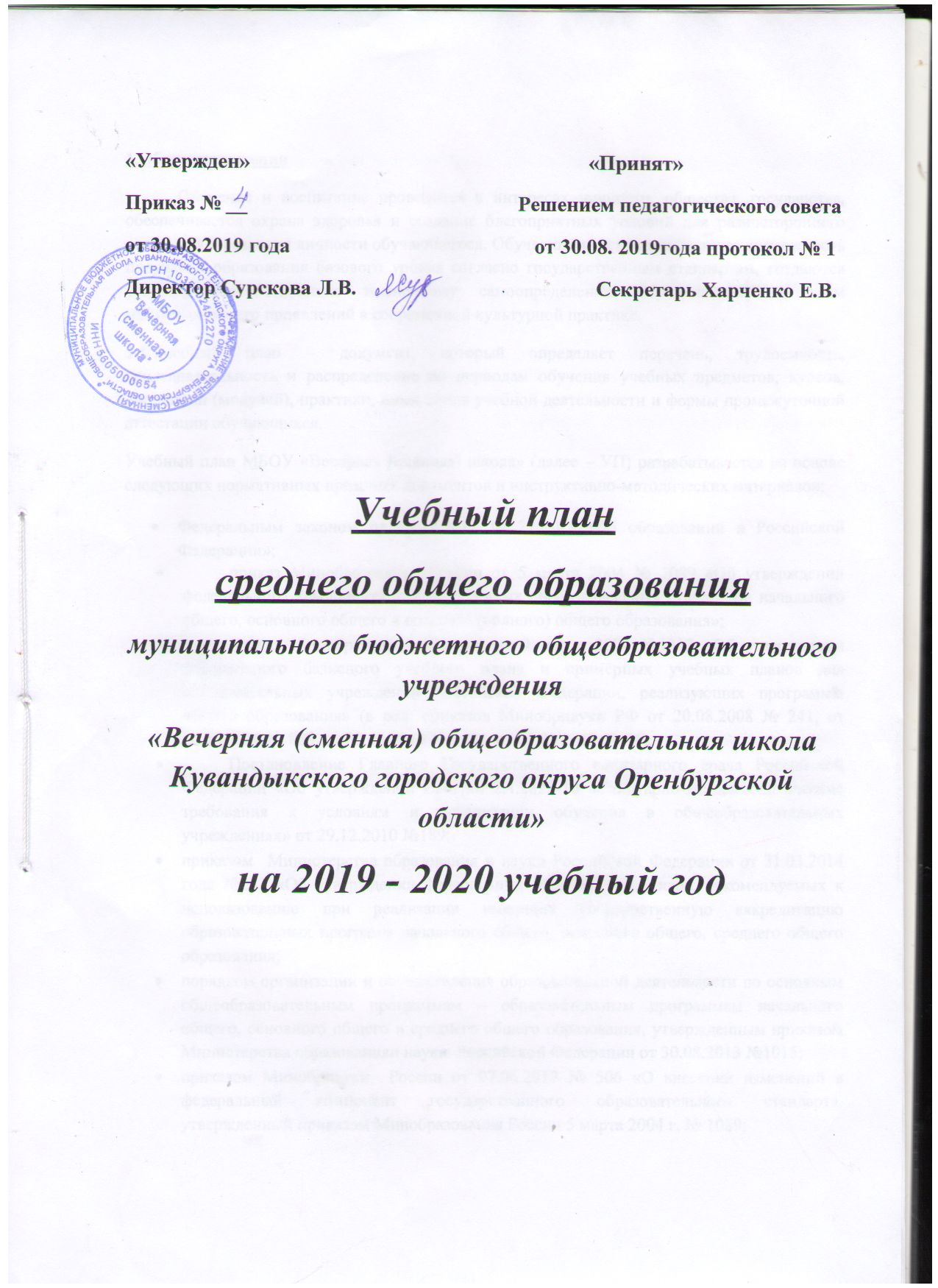 Обучение и воспитание проводится в интересах личности, общества, государства, обеспечивается охрана здоровья и создание благоприятных условий для разностороннего раскрытия и развития личности обучающегося. Обучающемуся предоставляется возможность получения образования базового уровня согласно государственным стандартам, создаются условия, способствующие жизненному самоопределению обучающегося во всем многообразии его проявлений в современной культурной практике.1.1.Учебный план – документ, который определяет перечень, трудоемкость, последовательность и распределение по периодам обучения учебных предметов, курсов, дисциплин (модулей), практики, иных видов учебной деятельности и формы промежуточной аттестации обучающихся.Учебный план МБОУ «Вечерняя (сменная) школа» (далее – УП) разрабатывается на основе следующих нормативных правовых документов и инструктивно-методических материалов:Федеральным законом от 29.12.2012 № 273-ФЗ «Об образовании в Российской Федерации»;	приказ Минобразования России от 5 марта 2004 № 1089 «Об утверждении федерального компонента государственных образовательных стандартов начального общего, основного общего и среднего (полного) общего образования»;	приказ Минобразования России от 9 марта 2004 №1312 «Об утверждении федерального базисного учебного плана и примерных учебных планов для образовательных учреждений Российской Федерации, реализующих программы общего образования» (в ред. приказов Минобрнауки РФ от 20.08.2008 № 241, от  30.08.2010 № 889, от 03.06.2011 № 1994, от 01.02.2012 № 74);	Постановление Главного Государственного санитарного врача Российской Федерации «Об утверждении СанПин 2.4.2821-10 «Санитарно-эпидемиологические требования к условиям и организации обучения в общеобразовательных учреждениях» от 29.12.2010 №189;приказом  Министерства образования и науки Российской Федерации от 31.03.2014 года №253 «Об утверждении федеральных перечней учебников, рекомендуемых к использованию при реализации имеющих государственную аккредитацию образовательных программ начального общего, основного общего, среднего общего образования;порядком организации и осуществления образовательной деятельности по основным общеобразовательным программам – образовательным программам начального общего, основного общего и среднего общего образования, утвержденным приказом Министерства образованияи науки  Российской Федерации от 30.08.2013 №1015;приказом Минобрнауки  России от 07.06.2017 № 506 «О внесении изменений в федеральный компонент государственного образовательного стандарта, утвержденный приказом Минобразования России 5 марта 2004 г. № 1089;письмом Министерства образования и науки Российской Федерации от 4.03.2010 № 03-413 «О методических рекомендациях по реализации элективных курсов»;При реализации  УП в ОО  используются учебники в соответствии с перечнем, утвержденным на 2018/2019 учебный год»;Приказ министерства образования Оренбургской области от 31.07.2018 № 01-21/1450«О формировании учебных планов среднего  общего образования в образовательных организаций Оренбургской области в 2018- 2019 учебном году»Устав школы (утвержден постановлением администрации муниципального образования  № 644-п от 24.04.2017г.)Образовательная программа среднего общего образования МБОУ «Вечерняя (сменная) школа»           УП для 10 – 12 класса основан на изучении базового уровня федерального компонента государственного стандарта общего образования.Базовые общеобразовательные предметы – учебные предметы федерального компонента, направленные на завершение  общеобразовательной подготовки обучающихся. Обязательными базовыми общеобразовательными учебными предметами являются: «Русский язык», «Литература», «Иностранный язык», «Математика» («Алгебра и начала  анализа», «Геометрия»), «История», «Физическая культура», «Астрономия», «Основы безопасности жизнедеятельности»,  а также интегрированные учебные предметы «Обществознание (включая экономику и право)» и «Естествознание». Остальные базовые учебные предметы изучаются по выбору.Учебный предмет «Естествознание» не изучается, так как три учебных предмета естественнонаучного цикла  («Физика», «Химия» и «Биология») изучаются на базовом уровне.	УП определяет общий объем нагрузки и максимальный объем аудиторной нагрузки обучающихся, состав и структуру обязательных предметных областей и является частью основной образовательной программы, разрабатываемой общеобразовательным учреждением самостоятельно.	Учебный план состоит из инвариантной части (федеральный компонент) и вариативной части (региональный и школьный компоненты).	 Полностью сохранена номенклатура обязательных предметов  федерального компонента и количество часов, отведенных на них. 	Вариативная часть БУПа в 10-12 классах направлена на реализацию запросов  социума, сохранений линий преемственности и подготовку старшеклассников к сознательному выбору профессий с последующим профессиональным образованием.	Элективные курсы являются неотъемлемым компонентом вариативной системы образовательного процесса, организуемого по образовательным программам основного и среднего общего образования. Для подготовки к сдаче  единого государственного экзамена (ЕГЭ) по предметам введены элективные курсы: по математике  в 10,11,12 классах (по 1 часу), по русскому языку в 10,11,12 классах (по 1 часу).	Из всего вышеизложенного следует, что практически полностью вариативная часть плана расходуется на увеличение часов по основным образовательным областям, что необходимо для полной реализации образовательных программ, предусмотренных федеральным стандартом, а также для решения образовательных и воспитательных задач, поставленных перед коллективом вечерней школы и обозначенных в Программе развития.	Учебный год в образовательной организации начинается 01.09.2018года. Количество часов, отведенных на освоение обучающимися учебного плана образовательной организации, состоящего из обязательной части и части, формируемой участниками образовательного процесса, в совокупности не превышает величину недельной образовательной нагрузки, установленную СанПиН 2.4.2.2821-10. Образовательная недельная нагрузка равномерно распределяется в течение учебной недели, при этом объем максимальной допустимой аудиторной недельной нагрузки в течение дня составляет:для обучающихся 10-12 классов - не более 6 уроков.	Общеобразовательная организация для использования при реализацииобразовательных программ выбирала:· учебники из числа входящих в федеральный перечень учебников, рекомендуемых к использованию при реализации имеющих государственную аккредитацию образовательных программ основного общего, среднего общего образования;· учебные пособия, выпущенные организациями, входящими в перечень организаций, осуществляющих выпуск учебных пособий, которые допускаются к использованию при реализации имеющих государственную аккредитацию образовательных программ основного общего, среднего общего образования.Норма обеспеченности образовательной деятельности учебными изданиями определяется исходя из расчета:не менее одного учебника в печатной и (или) электронной форме, достаточного для освоения программы учебного предмета на каждого обучающегося по каждому учебному предмету, входящему в обязательную часть учебного плана основных общеобразовательных программ;не менее одного учебника в печатной и (или) электронной форме или учебного пособия, достаточного для освоения программы учебного предмета на каждого обучающегося по каждому учебному предмету, входящему в часть, формируемую участниками образовательных отношений, учебного плана основных общеобразовательных программ;Учебный планобразовательной программысреднего общего образования(X – XIIклассы ).Срок освоения 3 года.Примечание:Учебный план образовательной организации для X - XII классов реализует модель универсального (непрофильного) обучения, которая обеспечивает выпускникам гарантии получения образования, соответствующего базовому уровню государственного стандарта по всем предметам. Выбор данной модели обусловлен тем, что в образовательной организации  ежегодно производится набор только одного 10 класса.Базовые общеобразовательные учебные предметы - учебные предметы федерального компонента, направленные на завершение  общеобразовательной подготовки обучающихся.На инвариантную часть федерального компонента учебного плана отведено  46 недельныхчасов. В нее входят учебные предметы: «Русский язык», «Литература», «Иностранныйязык», «Математика», «История», «Обществознание», «География», «Физика», «Химия»,«Биология», «Мировая художественная культура», «Технология», «Основы безопасностижизнедеятельности», «Физическая культура».Количество обязательных учебных предметов и (или) количество часов, отводимых образовательными стандартами на изучение предметов на базовом уровне, соответствует установленной норме.По решению педагогического совета вариативная часть учебного плана представлена:- учебными предметами по выбору на базовом уровне, из них по 1 часу в  неделю отведено на изучение учебных предметов: «Информатика и ИКТ» в 10 и 12 классах, «Физика» 2 часа в 10 классе,«Химия» 2 часа в 12 классе.Суммарное количество часов на преподавание этих предметов способствует реализации государственного стандарта образования, более осознанному усвоению учебного материала, используя метод проектной деятельности.Компонент образовательной организации:- по 1 часу в неделю на изучение предмета «Математика»  в 10 и 12 классах. Данный курс направлен на повторение и углубление материала, изученного в основной школе, и  подготовку обучающихся к сдаче ЕГЭ.  Увеличение часов способствует отработке умений обучающихся применять теоретические знания при решении примеров и задач, помогает выпускникам более качественно подготовиться к сдаче ЕГЭ.- по 1часу  в неделю в 10, 11, 12 классах на преподавание элективных учебных предметов по выбору обучающихся (математика в 10-12 классах, русский язык в 10-12 классах, химия в 10 классе).Элективные учебные предметы выполняют функции:-развитие содержания одного из базовых учебных предметов, что позволяет получать дополнительную подготовку для сдачи единого государственного экзамена;-удовлетворение познавательных интересов обучающихся в различных сферах человеческой деятельности.При формировании учебного плана образовательная организация выбирала элективные учебные предметы, которые имеют программу (рекомендованную к использованию или авторскую) и обеспечены учебниками и (или) учебными пособиями.На элективных учебных предметах возможна апробация электронных учебных пособий,  которые предлагаются издательствами (при соблюдении лицензионных требований к приобретению такой продукции). Система оценивания элективного учебного предмета определяется рабочей программой учителя. Набор элективных учебных предметов по выбору определяется в конце IX и X классов на основе соответствующих опросов обучающихся с целью создания условий для более полного удовлетворения их интересов и в соответствии с их профессиональными намерениями в отношении продолжения образования, а также с учетом возможностей образовательной организации.  УЧЕБНЫЙ ПЛАНСРЕДНЕЕ ОБЩЕЕ ОБРАЗОВАНИЕ Обязательные для изучения учебные курсы «Всеобщая история» и «История России» в учебном плане и в классном журнале записываются под одним общим названием учебного предмета «История», без разделения на отдельные страницы, в аттестат выпускнику выставляется единая отметка по учебному предмету «История».Интегрированный учебный предмет «Обществознание» (1час в неделю в 10 и 1 час в 11 классах) на базовом уровне включает разделы «Экономика» и «Право», которые преподаются в составе данного учебного предмета «Обществознание (включая экономику и право)». Изучение естественнонаучных предметов в X-XII классах обеспечено отдельными учебными предметами «Физика», «Химия», «Биология» (базовый уровень).На базовом уровне учебный предмет «Биология» изучаются 1 час в неделю в 10 и 12 классах (всего 72 часа), учебные предметы «Физика»по 1 часу в 11 и 12 классах, 2 часа в 10 классе  и «Химия»- по 0,5 часа в неделю в 10, 11 и 1 час в 12 классе.Модель универсального (непрофильного) обучения предполагает обязательно изучение учебных предметов: «Искусство (МХК)», «Технология», «Основы безопасности жизнедеятельности» по 1 часу в неделю, которые  делятся на 3 года (10-12 классы). Получается в 10 и 11 классе по 0,5 и в 12 классе 1 час, «География» по 1 часу в 10 и 11 классах.Часы, отведенные в X - XII классах на преподавание учебного предмета «Математика», используются на изучение учебных курсов «Алгебра и начала анализа» и «Геометрия».Обучение в X - XII классах ведется по базовым государственным образовательным программам в соответствии с требованиями федерального компонента государственного образовательного стандарта среднего общего образования с использованием учебно- методических комплексов, рассмотренных на МО.На изучение учебного предмета «Физическая культура» отведено 1 академический  час в неделю. Это связано с тем, что в школе нет спортивного  зала, что затрудняет одновременное проведение уроков физической культуры.Для выполнения 3 часовой программы по физической культуре   отводится  дополнительно  в 8-12 классах по 2 внеаудиторных часа на физическую культуру для самостоятельного изучения (подготовки) учащимися данной дисциплины. Обучающиеся  могут посещать  спортивный зал  на базе   СОШ № 1 или секции на базе спортивной школы.Формы промежуточной аттестации обучающихсяПромежуточная аттестация в образовательной организации подразделяется на:-годовую аттестацию – оценка качества усвоения обучающимися всего объема содержания учебного предмета за учебный год;- четвертную и полугодовую аттестацию - оценка качества усвоения обучающимися содержания какой-либо части (частей) темы (тем конкретного учебного предмета по итогам учебного периода  (четверти, полугодия) на основании текущей аттестации;- текущую аттестацию - оценка качества усвоения содержания компонентов какой-либо части (темы) конкретного учебного предмета в процессе его изучения обучающимися по результатам проверки (проверок).Текущая аттестация обеспечивает оперативное управление и коррекцию учебной деятельности обучающегося.Промежуточная аттестация обеспечивает контроль эффективности учебной деятельности образовательного процесса в целом.Формами контроля качества усвоения содержания учебных программ обучающихся являются:- формы письменной проверки:Письменная проверка – это письменный ответ обучающегося на один или систему вопросов (заданий) в форме: домашних, проверочных, лабораторных, практических, контрольных, творческих работ; письменных отчетов о наблюдениях; письменных ответов на вопросы теста; сочинения, изложения, диктанты, рефераты и другое.- формы устной проверки:Устная проверка – это устный ответ обучающегося на один или систему вопросов в форме рассказа, беседы, собеседования, зачета и другое.- комбинированная проверка предполагает сочетание письменных и устных форм проверок.- проверка с использованием электронных систем тестирования «Знак», иного программного обеспечения, обеспечивающего персонифицированный учет учебных достижений обучающихся.При проведении контроля качества освоения содержания учебных программ обучающихся могут использоваться иные информационно-коммуникационные технологии.Формы промежуточной аттестации     среднее общее образование (10-12 классы)сроки проведения промежуточной аттестации в 2019-2020 учебном году.ФЕДЕРАЛЬНЫЙ КОМПОНЕНТФЕДЕРАЛЬНЫЙ КОМПОНЕНТФЕДЕРАЛЬНЫЙ КОМПОНЕНТФЕДЕРАЛЬНЫЙ КОМПОНЕНТФЕДЕРАЛЬНЫЙ КОМПОНЕНТФЕДЕРАЛЬНЫЙ КОМПОНЕНТОбязательные учебные предметы на базовом уровнеОбязательные учебные предметы на базовом уровнеОбязательные учебные предметы на базовом уровнеОбязательные учебные предметы на базовом уровнеОбязательные учебные предметы на базовом уровнеОбязательные учебные предметы на базовом уровнеУчебные предметы  	Количество часов в неделю Количество часов в неделю Количество часов в неделю Количество часов в неделю Количество часов в неделю Учебные предметы  	X классXI классXII классXII классXII классРусский язык0,50,5111Литература22222Иностранный язык22222Математика22444История11222Обществознание (включая экономику и право)11222Физика 1111Химия 0,50,5111Биология 1111Физическая культура11111Основы безопасности жизнедеятельности0,50,5111Итого:12,510,5181818Учебные предметы по выбору на базовом уровнеУчебные предметы по выбору на базовом уровнеУчебные предметы по выбору на базовом уровнеУчебные предметы по выбору на базовом уровнеУчебные предметы по выбору на базовом уровнеУчебные предметы по выбору на базовом уровнеУчебные предметыКоличество часов в неделюКоличество часов в неделюКоличество часов в неделюКоличество часов в неделюКоличество часов в неделюУчебные предметыБазовый уровеньБазовый уровеньБазовый уровеньБазовый уровеньБазовый уровеньФизика 11География11МХК0,50,5111Информатика и ИКТ1111Технология0,50,5111                      Всего:16,513,5212121РЕГИОНАЛЬНЫЙ (НАЦИОНАЛЬНО-РЕГИОНАЛЬНЫЙ) КОМПОНЕНТРЕГИОНАЛЬНЫЙ (НАЦИОНАЛЬНО-РЕГИОНАЛЬНЫЙ) КОМПОНЕНТРЕГИОНАЛЬНЫЙ (НАЦИОНАЛЬНО-РЕГИОНАЛЬНЫЙ) КОМПОНЕНТРЕГИОНАЛЬНЫЙ (НАЦИОНАЛЬНО-РЕГИОНАЛЬНЫЙ) КОМПОНЕНТРЕГИОНАЛЬНЫЙ (НАЦИОНАЛЬНО-РЕГИОНАЛЬНЫЙ) КОМПОНЕНТРЕГИОНАЛЬНЫЙ (НАЦИОНАЛЬНО-РЕГИОНАЛЬНЫЙ) КОМПОНЕНТКОМПОНЕНТ ОБРАЗОВАТЕЛЬНОЙ ОРГАНИЗАЦИИКОМПОНЕНТ ОБРАЗОВАТЕЛЬНОЙ ОРГАНИЗАЦИИКОМПОНЕНТ ОБРАЗОВАТЕЛЬНОЙ ОРГАНИЗАЦИИКОМПОНЕНТ ОБРАЗОВАТЕЛЬНОЙ ОРГАНИЗАЦИИКОМПОНЕНТ ОБРАЗОВАТЕЛЬНОЙ ОРГАНИЗАЦИИКОМПОНЕНТ ОБРАЗОВАТЕЛЬНОЙ ОРГАНИЗАЦИИМатематика 11Элективный курс  по русскому языку11111Элективный курс по математике11111Элективный курс по химии1Итого:19,515,515,515,525Учебные предметыXXI-XIIУчебные предметыформыформыРусский язык                  Контрольная работа по линии МОКонтрольная работаЛитература                    сочинениеЗащита проектовИностранный язык              Контрольная работаКонтрольная работаАлгебра и начала анализа                 Контрольная работа по линии МОКонтрольная работаГеометрияКонтрольная работа по линии МО Контрольная работаИнформатика и ИКТ             Контрольная работаКонтрольная  работаИстория                       Итоговое тестированиеКонтрольная работаОбществознание (включая экономику и право)                 Контрольная работаКонтрольная работаГеография                     Итоговое тестированиеИтоговое тестированиеФизика                        Контрольная работаКонтрольная работаХимия                         Контрольная работаКонтрольная работаБиология                      Контрольная работаКонтрольная работаТехнология                    Зашита проектовЗащита проектовОБЖ                   Итоговое тестированиеИтоговое тестированиеФизическая культура           Зачет региональныйВ сроки МОСдача нормативов по физподготовке Дата (день недели)Дата (день недели)КлассПредметФорма проведенияФорма проведенияВремя№ урока16.04.2020 (четверг)16.04.2020 (четверг)10литературасочинениесочинение09.00-12.5520.04.2020 (понедельник)20.04.2020 (понедельник)10русский языктестовая работатестовая работа09.00-09.45113.04.2020 (понедельник)13.04.2020 (понедельник)10иностранный язык тестовая работатестовая работа10.00-10.45217.04.2020 (пятница)17.04.2020 (пятница)10историятестовая работатестовая работа10.00-10.45210.04.2020 (пятница)10.04.2020 (пятница)10физическая культуразачетзачет13.00-13.45515.04.2020 (среда)15.04.2020 (среда)10математикатестовая работатестовая работа12.05-12.50414.04.2020 (вторник)14.04.2020 (вторник)10физикатестовая работатестовая работа10.00-10.45220.04.2020 (понедельник)20.04.2020 (понедельник)10географиятестовая работатестовая работа12.05-12.50421.04.2020 (вторник)21.04.2020 (вторник)10химиятестовая работатестовая работа11.00-11.45323.04.2020 (четверг)1111Литературатестовая работатестовая работа11.00-11.45320.04.2020 (понедельник)1111Русский языктестовая работатестовая работа12.05-12.50413.04.2020 (понедельник)/ 20.04.2020 (понедельник)1111Иностранный язык / Информатика и ИКТтестовая работа/ тестовая работатестовая работа/ тестовая работа11.00-11.45, 13.55-14.403, 623.04.2020 (четверг)1111Физическая культура зачетзачет10.00-10.45215.04.2020 (среда)1111Математикатестовая работатестовая работа13.00-13.45517.04.2020 (пятница)1111Обществознаниетестовая работатестовая работа10.00-10.45214.04.2020 (вторник)1111Биологиятестовая работатестовая работа09.00-09.45116.04.2020 (четверг)16.04.2020 (четверг)12Литературатестовая работа12.00-12.4512.00-12.45420.04.2020 (понедельник)20.04.2020 (понедельник)12Русский языктестовая работа13.05-13.5013.05-13.50513.04.2020 (понедельник)/ 20.04.2020 (понедельник)13.04.2020 (понедельник)/ 20.04.2020 (понедельник)12Иностранный язык / Информатика и ИКТтестовая работа/ тестовая работа10.00-10.45, 13.55-14.4010.00-10.45, 13.55-14.402, 623.04.2020 (четверг)23.04.2020 (четверг)12Физическая культура зачет11.00-11.4511.00-11.45314.04.2020 (вторник)14.04.2020 (вторник)12Математикатестовая работа13.00-13.4513.00-13.45517.04.2020 (пятница)17.04.2020 (пятница)12Обществознаниетестовая работа11.00-11.4511.00-11.45315.04.2020 (среда)15.04.2020 (среда)12Биологиятестовая работа09.00-09.4509.00-09.451